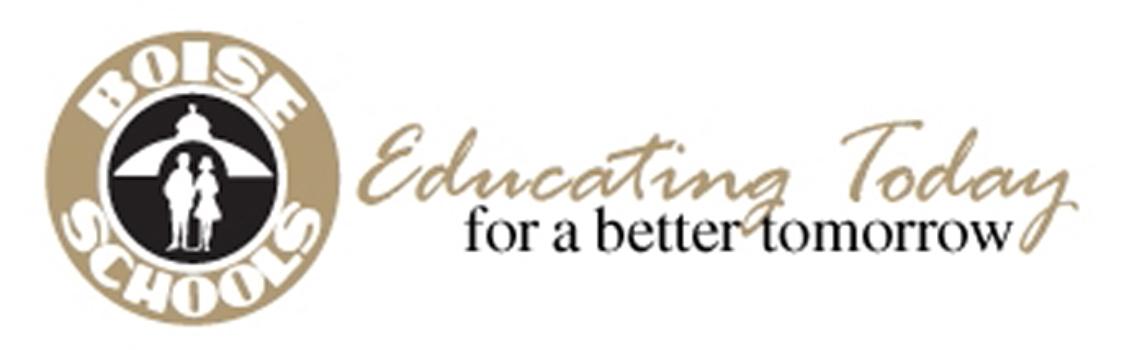 Septiembre 2018 Estimado Padre de Familia/Tutor:En el caso de una emergencia escolar, por favor comprenda que cada escuela del Distrito Escolar de Boise tiene un Plan de Respuesta de Emergencia que ha sido cuidadosamente desarrollado y aborda múltiples situaciones de emergencia, incluyendo, francotirador activo. Todos estos planes han sido desarrollados a través del esfuerzo coordinado con la Administración de Emergencias del Condado Ada. Si hubiese una emergencia en la escuela de su hijo/a, es necesaria su cooperación, ayudándonos a responder eficazmente en dichas situaciones.  En caso de una emergencia, por favor ayúdenos haciendo lo siguiente:Por favor no llame ni vaya a la escuela. En una emergencia, el personal en las instalaciones se enfocará únicamente en conseguir que todos se encuentren en un lugar seguro. Ir a las instalaciones podría crear tráfico innecesario, evitando que los vehículos de emergencia respondan rápidamente. También podría ponerse en peligro usted mismo y poner en peligro a otros. Si usted recibiera una llamada o un mensaje de texto de su estudiante, ayúdele a mantener la calma. Recuérdele a su estudiante que el personal de la escuela sabe qué hacer en una situación de emergencia, y trabajará para mantener seguros a todos. Por favor sepa que nos comunicaremos con padres de familia/tutores sobre reunificarlos con su hijo/a, y que el sitio de la reunificación talvez no sea en la escuela. 
Revise la página principal del Distrito Escolar de Boise en www.boiseschools.org, la página de Facebook del Distrito o nuestro Twitter. Proporcionaremos información verídica, precisa y útil al público, tan pronto como sea posible. Por favor tenga en cuenta que la información recibida de fuentes que no sean el administrador de la escuela o el Distrito Escolar de Boise podría ser incorrecta. Espere ver nuestras publicaciones “posts” actualizadas según sea necesario. También proporcionaremos actualizaciones a los medios de comunicación locales, pero las situaciones de emergencia pueden cambiar rápidamente. Por lo general, están involucradas múltiples agencias, por lo que la comunicación es coordinada mediante la “agencia líder”, lo que podría causar una demora en informar. 
Regístrese para recibir mensajes de texto de Emergencia:  Usaremos nuestro sistema de notificación de emergencia por texto para contactar a padres de familia y tutores. Por favor asegúrese de que su información de contacto este siempre actualizada en la escuela de su hijo/a. Los padres de familia/tutores cuya información de contacto está en el archivo de la escuela de su hijo/a pueden registrarse para recibir mensajes de texto de emergencia. Simplemente envié el texto SUBSCRIBE al número 68453. Usted sabrá que lo realizó exitosamente si recibe el siguiente mensaje en inglés “You're now registered with School Messenger notification service. Reply STOP to cancel, HELP for help. Msg&data rates may apply.” (Usted está registrado ahora con el servicio de Mensajes de la Escuela. Responda PARAR para cancelar, AYUDA para ayuda. Tarifas de mensajes de texto y datos podrían aplicar)Repita el proceso de adhesión “opt-in” para cualquier número celular que usted desee incluir. Además de realizar el proceso de adhesión “opt-in” anterior, por favor asegúrese de que el Distrito tenga su número(s) celular en nuestra base de datos de información de los estudiantes. Si usted todavía no ha proporcionado esa información a su escuela, por favor comuníquese con ellos lo antes posible. 
Las personas que no son padres de familia pueden recibir mensajes de texto de emergencia descargando la aplicación móvil del Distrito Escolar de Boise. La aplicación está disponible en la tienda de aplicaciones de Apple “Apple App Store” y en la tienda de aplicaciones de Google “Google Play Store”. Familiarícese con los términos que pueden usarse durante cualquier situación de emergencia: Refugio dentro del lugar “Shelter-in-place”: Utilizado para asegurar el edificio de una amenaza potencial fuera del edificio, como cuando una persona no autorizada está merodeando las instalaciones de la escuela o cuando hay actividad criminal en el vecindario. Las puertas que dan al exterior son aseguradas, pero las actividades normales continúan dentro del edificio. Se usa durante el clima severo u otras amenazas del medio ambiente (por ejemplo, contaminación del aire debido a un incendio local) para mantener a las personas seguras mientras están adentro.Confinamiento ”Lockdown”: Se usa cuando hay un peligro detectable adentro del edificio. Se aseguran las puertas, se cierran y aseguran las ventanas, se cierran las cortinas. Se instruye a las personas a alejarse de las ventanas y puertas. Se retiran del pasillo a los estudiantes y personal de la escuela.Evacuación: Cuando se traslada a los estudiantes y el personal fuera del edificio a un sitio seguro previamente designado. Sitio de Reunificación:  Un sitio alternativo que no sea la escuela, en donde los administradores de la escuela entregarán a los estudiantes a sus padres o tutores. Los estudiantes solo serán entregados a padres de familia o tutores autorizados con la identificación apropiada (por ejemplo, licencia de manejo, identificación del estado, etc.)Se recomienda a todos los miembros del personal del Distrito Escolar de Boise, padres de familia, estudiantes y miembros de la comunidad reportar cualquier cosa que vean, escuchen o lleguen a saber que pueda impactar a la escuela o al programa escolar. Si usted ve o escucha algo, diga algo: llame al 911 o al Departamento de Policía de Boise al 208-343-COPS. (208-343-2677)Por favor hable sobre esto con su familia cercana. Planificar con anticipación le ayudará a aliviar preocupaciones durante emergencias. Gracias de antemano por seguir estos pasos para asegurar que sus estudiantes, miembros del personal y el público permanezcan seguros y a salvo.  Sinceramente,Amy Pinkerman